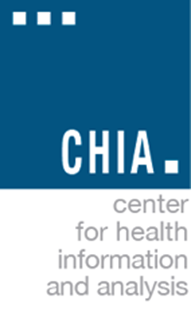 Table of ContentsINTRODUCTION The Center for Health Information and Analysis (CHIA) was created to be the hub for high quality data and analysis for the systematic improvement of health care access and delivery in Massachusetts. Acting as the repository of health care data in Massachusetts, CHIA works to provide meaningful data and analysis for those seeking to improve health care quality, affordability, access, and outcomes.To this end, the All-Payer Claims Database (APCD) contributes to a deeper understanding of the Massachusetts health care delivery system by providing access to accurate and detailed claims-level data essential to improving quality, reducing costs, and promoting transparency. This document is provided as a manual to accompany the release of data from the MA APCD.  The MA APCD is comprised of medical, pharmacy, and dental claims and information from the member eligibility, provider, product and benefit plan control files, that are collected from health insurance payers operating in the Commonwealth of Massachusetts.  This information encompasses public and private payers as well as insured and self-insured plans.  APCD data collection and data release are governed by regulations which are available on the MA APCD website (see http://chiamass.gov/regulations/)For ease of use, the Center for Health Information and Analysis (CHIA) has created separate documents for each APCD file type and one for the appendices—for a total of eight separate documents. All are available on the CHIA website. Section 1.0: History1.1: Establishment of the Massachusetts APCD (MA APCD)The first efforts to collect claim-level detail from payers in Massachusetts began in 2006 when the Massachusetts Health Care Quality and Cost Council (HCQCC) was established, pursuant to legislation in 2006, to monitor the Commonwealth’s health care system and disseminate cost and quality information to consumers.  Initially, data was collected by a third party under contact to the HCQCC.   On July 1, 2009, the Division of Health Care Finance and Policy (DHCFP) assumed responsibility for receiving secure file transmissions, creating, maintaining and applying edit criteria, storing the edited data, and creating analytical public use files for the HCQCC. By July 2010, Regulations 114.5 CMR 21.00 and 114.5 CMR 22.00 became effective, establishing the APCD in Massachusetts.Chapter 224 of the Acts of 2012, “An Act Improving the Quality of Health Care and Reducing Costs Through Increased Transparency, Efficiency and Innovation,” created the Center for Health Information and Analysis (CHIA) which assumed many of the functions – including management of the MA APCD – that were previously performed by the Division of Health Care Finance and Policy (DHCFP).According to Chapter 224, the purpose of the Massachusetts APCD is Administrative Simplification:“The center shall collect, store and maintain such data in a payer and provider claims database. The center shall acquire, retain and oversee all information technology, infrastructure, hardware, components, servers and employees necessary to carry out this section. All other agencies, authorities, councils, boards and commissions of the commonwealth seeking health care data that is collected under this section shall, whenever  feasible, utilize the data before requesting data directly from health care providers and payers. In order to ensure patient data confidentiality, the center shall not contract or transfer the operation of the database or its functions to a third-party entity, nonprofit organization or governmental entity; provided, however, that the center may enter into interagency services agreements for transfer and use of the data. ”A Preliminary Release of the MA APCD – covering dates of service CY 2008-2010 and paid through February 28, 2011 – was first released in 2012. Release 3.0, to be available in early 2015, covers dates of service CY 2009-2013 (paid through June 30, 2014). 1.2: MA APCD Release 3.0 OverviewThe MA APCD is comprised of data elements collected from all Private and Public Payers of eligible Health Care Claims for Massachusetts Residents. Data is collected in seven file types: Product (PR), Member Eligibility (ME), Medical Claims (MC), Dental Claims (DC), Pharmacy Claims (PC), Provider (PV), and Benefit Plan (BP) Control.  Each is described separately in this user manual.Highlights of the release include:Data is available for dates of service from January 1, 2009 to December 31, 2013 as paid through June 2014. Data submitted to CHIA after June 2014 is NOT included in the files.Release 3.0 contains more comprehensive and recently updated data, including resubmissions from several large carriers.Data elements are classified as either Level 2 or Level 3 data elements. Level 2 include data elements that pose a risk of re-identification of an individual patient. Level 3 data elements are generally either Direct Personal information, such as name, social security number, and date of birth, that uniquely identifies an individual or are among the 18 identifiers specified by HIPAA. Refer to the File Layout sections for listings of Level 2 and Level 3 data elements for each file.Public Use Files (PUFs), which are de-identified extracts of the Medical Claims (MC) and Pharmacy Claims (PC) files, will be release separately. The PUFs incorporate certain levels of aggregation and a much more limited list of elements to help ensure data privacy protection.Certain identifying or sensitive data elements are Masked in the release in order to protect personally identifiable information and allow for the linkage of data elements within the same file.Some data elements have been derived by CHIA from submission data elements or have been added to the database to aid in versioning and identifying claims (e.g. Unique Record IDs and status flags). Refer to the File Layout sections for detailSection 2.0: MA APCD Data Collection ProcessThe data collected from the payers for the MA APCD is processed by the Data Compliance and Support team. Data Compliance works with the payers to collect the data on a regular, predetermined, basis and ensure that the data is as complete and accurate as possible.  The Data Quality Assurance and Data Standardization and Enhancement teams work to clean and standardize the data to the fullest extent possible. Data Standardization relies on external source codes (see Appendix 8) from outside government agencies, medical and dental associations, and other vendors to ensure that the data collectors properly utilized codes and lookup tables to make data uniform.2.1: EditsWhen payers submit their data to CHIA for the MA APCD, an Edits process is run on each file to check that the data complies with requirements for the file and for each data element in the file.The automated edits perform an important data quality check on incoming submissions from payers. They identify whether or not the information is in the expected format (i.e. alpha vs. numeric), contains invalid characters (i.e. negative values, decimals, future dates) or is missing values (i.e. nulls). If these edits detect any issues with a file, they are identified on a report that is sent to the payer.Data elements are grouped into four categories (A, B, C, and Z) which indicate their relative analytic value to CHIA and MA APCD users. Refer to the File Layout sections of each document to view the Edit Level for each Data Element:‘A’ level fields must meet their MA APCD threshold percentage in order for a file to pass. There is an allowance for up to a 2% variance within the error margin percentage (depending on the data element). If any ‘A’ level field falls below this percentage it will result in a failed file submission for the payer and a discussion with their liaison regarding corrective action.The other categories (B, C, and Z) are also monitored, but the thresholds are not presently enforced.More detailed APCD Version 3.0 File Edit documentation can be found at: http://chiamass.gov/apcd-data-submission-guides  2.2: VariancesThe Variance process is a collaborative effort between the payer and CHIA to reach a mutually agreed upon threshold percentage for any data element which may not meet the MA APCD standard. Payers are allowed to request a lower threshold for specific fields, but they must provide a business reason (rationale) and, in some cases, a remediation plan for those elements. CHIA staff carefully reviews each request and follows up with a discussion with the payers about how to improve data quality, suggest alternative threshold rates or creating plans to reach threshold over time to improve reporting quality.Once this process is complete, the variance template is loaded into production so that any submissions from the payer are held to the CHIA standard thresholds and any approved variances. The payer receives a report after each submission is processed which compares their data against the required threshold percentages. ‘Failed’ files are reviewed by CHIA liaisons and discussed with the payer for corrective action. (see Appendix 4)2.3: Broad CaveatsResearchers using the MA APCD Release 3.0 data should be aware of the following:Due to the variance process, data quality may vary from one payer to another. (see Appendix 4)Claim Files submitted through June 2014 were accepted with relaxed edits. (Refer to the MA APCD Submission Guide for Edit information)The release files contain the data submitted to CHIA including valid and invalid values.Certain data elements were cleaned when necessary. Detail on the cleaning logic applied is described at the end of each file layout.Certain data elements were redacted to protect against disclosure of sensitive information.Some Release Data was manipulated to protect patient privacy:Assignment of linkage IDs to replace reported linkage identifiers (see Appendix 3).Member Birth Year is reported as 999 for all records where the member age was reported as older than 89 years on the date of service.Member Birth Year is reported as Null for all records where the member was reported as older than 115 years on the date of service.Section 3.0: Product FileAs part of the MA APCD, payers are required to submit a Product file. Release 3.0 has one Product File that consists of aggregated and unduplicated records across multiple years.Below are details on business rules, data definitions, and the potential uses of this data.  For a full list of elements refer to the File Layout section.3.1: Types of Data Collected in the Product File:3.1.1: Product IdentifiersCHIA has made a conscious decision to collect elementary identifiers that may be associated with a Product.  The data in fields PR002 through PR008 can be used when analyzing Product data across payers. The identifiers will be used to help link Product data to the Member’s Eligibility File.3.1.2: DeductiblesCHIA is collecting birth date information on each Subscriber and Member.  This information is also useful with matching algorithms.3.1.3: Dates   CHIA collects two date fields for each Product record.The Start and End Dates (PR009 and PR010) for each Product describes the dates the Product was active with the payer and usable by eligible members. For Products that were still active at the end of 2011, the End Date should be Null. For Products that were not active, but may still have claims being adjudicated against them, the End Date should be the End Date reported to the Division of Insurance OR the date the license was terminated.3.2: Product Release File Structure: 3.3: Product File Layout3.3.1 Restricted Release Elements  Each row in the release file contains one record of the indicated file type.  There is an asterisk-delimited field in each row for every data element listed in the Restricted Release sections for each file type.Data Elements will be delimited in the order displayed in the File Layout sections of this document.Empty or null data elements will have no spaces or characters between the asterisks.Lookup Tables: Element-specific Lookup Tables are included in this document after each File Type Layout section.A Carrier-Specific Master Lookup table is included with each data extract.  Refer to the Carrier-Specific Reference and Linking sections in this document for more information.External Code Sources are listed in Appendix 9.Masked Elements: For the Data Release, some of the data elements have been Masked to provide confidentiality for Payers and Providers, and individuals, while allowing for linkage between claims, files, and lookup tables.  Refer to the Data Protection/Confidentiality and Linkage sections of the Appendices for more information.3.3.2: Release Text File Column TitlesAppendix : Release File Column Names included in this document lists the column name for each data element in the Level 2 and Level 3 release files. The text files exported from the APCD SQL Database include these SQL column names in the first row.3.3.3: File Layout Section ColumnsData Element: The code name of the element, with reference to the Regulation and the Submission files received by CHIA from Payers. The first two digits refer to the File Type and the following numbers to the ordering in the Submission Files.Data Element Name: Name of the element.Format/Length: Maximum Length of the data column in the APCD’s SQL Server database at CHIA.Description: Description of the element; additionally the lookup table is included where applicable.Additional Element Description: Additional information about the element in the release.Edit Level: Level of enforcement of the data element’s requirements by CHIA on Payer Submissions. Refer to the Edits section of this document.%: The expected percentage of validity for instances of the element in each submission file by the Payer.3.3.4: Product File Cleaning, Standardization, and Redaction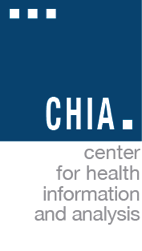 Release File FormatRelease files will be in an asterisk delimited text file in the same order as found in the File Layout sections. Empty or null data elements will have no spaces or characters between the asterisks. Each user will only receive the data elements requested and approved.RowsEach row is supposed to represent a unique instance of a Product. However, some payers have reported products on separate rows that differ only in aspects that are not specified in the Product file layout. Therefore, for some payers there may be appear to be duplicate rows, when in fact they are district product.Product DefinitionA Product starts as a base offering, often described by a business model that it conforms to, e.g.: HMO, PPO, Indemnity, etc.Product Line of Business Model (PR004) is collected by the MA APCD to define the type of business model. The data must be submitted using a CHIA-provided lookup table, which is located in the Product File Lookup Table section below.Products or lines of business not included in the lookup table for PR004For other lines of business the Payers will report the following:By reporting the Model Code of ZZ (mutually defined by CHIA and the Payers) the Payer will be able to report the name of the business model in PR007. CHIA realizes that payers store their Product data in a variety of formats and data structures. CHIA feels this methodology will provide the most flexibility to analyze Product data.MA APCD Product File – Level 2 Data ElementsMA APCD Product File – Level 2 Data ElementsMA APCD Product File – Level 2 Data ElementsMA APCD Product File – Level 2 Data ElementsMA APCD Product File – Level 2 Data ElementsMA APCD Product File – Level 2 Data ElementsMA APCD Product File – Level 2 Data ElementsMA APCD Product File – Level 2 Data ElementsData ElementData Element NameFormat / LengthDescriptionElement Submission GuidelineAdditional Element Description%Edit LevelDerived- PR1Release IDint-NULLUnique record ID derived specifically for this release file typeWith each release file type table this number is reset to 1 and sequentially incremented by one for every record releasedN/AN/ADerived-PR2Submission Year and Monthint-NULLN/AN/ADerived-PR3Medicaid Indicatorint-NULLN/AN/APR001Product ID number varchar[30]Product IdentificationReport the submitter-assigned identifier that uniquely defines this product.  This identifier is used to link this Product line with its attributes to eligibility and claim lines.100%A0PR003Carrier License Typechar[3]Carrier License Type                                                                            BLU   Blue Cross and Blue Shield Licensee
COM  Commercial Carrier
HMO  Health Maintenance Organization
MAO  Medicare Advantage Organization
PBM  Pharmacy Benefit Manager
SCO  Senior Care Option
TPA   Third Party Administrator
176    Chapter 176
OTH  Other License TyReport the code that defines the License Type of this Product.  EXAMPLE:  COM = CommercialA code that defines the license type associated with the Product filing with the Massachusetts Division of Insurance.100%A0PR004Product Line of Business Modelchar[2]Line of Business / Insurance Model the Product relates to:

12  Preferred Provider Organization (PPO)
13  Point of Service (POS)
14  Exclusive Provider Organization (EPO)
15  Indemnity Insurance
16  Health Maintenance Organization (HMO) Medicare Advantage
20  Medicare Advantage PPO
21  Medicare Advantage Private Fee for Service
AC  Accident Only
BH  Basic Hospital
CH  CHAMPUS
DM  Dental Maintenance Organization
DS  Disability
HC  HMO - Closed
HO  HMO - Open
IN  Individual
LM  Liability Medical
MC  Medicaid FFS
MO  Medicaid Managed Care Organization
MP  Medicare Primary
MR  Medicare
MS  Medicare Secondary Plan
OF  Other Federal Program (e.g. Black Lung)
PC  Medicaid Primary Care Clinician Plan
PR  Preferred Provider Organization (PPO)
QM  Qualified Medicare Beneficiary/SLMB
SA  Self-Administered Group
SC  Senior Care Option
SP  Supplemental Policy
TF  HSN Trust Fund
TV  Title V
UN  Unemployment
VA  Veterans Administration Plan
VS  Vision
WC  Workers' Compensation
ZZ  Other 
Code
12  Preferred Provider Organization (PPO)
13  Point of Service (POS)
14  Exclusive Provider Organization (EPO)
15  Indemnity Insurance
16  Health Maintenance Organization (HMO) Medicare Advantage
20  Medicare Advantage PPO
21  Medicare Advantage Private Fee for Service
AC  Accident Only
BH  Basic Hospital
CH  CHAMPUS
DM  Dental Maintenance Organization
DS  Disability
HC  HMO - Closed
HO  HMO - Open
IN  Individual
LM  Liability Medical
MC  Medicaid FFS
MO  Medicaid Managed Care Organization
MP  Medicare Primary
MR  Medicare
MS  Medicare Secondary Plan
OF  Other Federal Program (e.g. Black Lung)
PC  Medicaid Primary Care Clinician Plan
PR  Preferred Provider Organization (PPO)
QM  Qualified Medicare Beneficiary/SLMB
SA  Self-Administered Group
SC  Senior Care Option
SP  Supplemental Policy
TF  HSN Trust Fund
TV  Title V
UN  Unemployment
VA  Veterans Administration Plan
VS  Vision
WC  Workers' Compensation
ZZ  OtherReport the code that defines the Line of Business model that this product follows.  EXAMPLE:  12 = PPOA code that defines a product’s business model as defined by the carrier or its designee.  Value of ZZ (Other) should correspond to non-insurance vendors; Claim Re-processors or Re-pricers, Computer Leasing, etc.100%A0PR005Insurance Plan Marketchar[4]Insurance Plan Market Code

GPOS  Group - POS
GCOB  Group COBRA
GCCH  Group-Commonwealth Choice
GEMP  Group-Employer
GFED  Group-Federal
GGIC  Group-GIC
GMMK  Group-Merged Market
GMUN  Group-Municipality
GPRT   Group-Retiree
GSC0  Group-Senior Care Option
GUNN  Group-Union
HEXC  Health Exchange
ICCA  Individual - Commonwealth Care
ICCH  Individual - Commonwealth Choice
ICLO  Individual Closed
ICOB  Individual COBRA
ISCO  Individual Senior Care Option
IYGA  Individual Young Adult
MCRA  Medicare Part A
MCRB  Medicare Part B
MCRC  Medicare Part C
MCRD  Medicare Part D
MEDX  MediGap/Medicare Supplemental/Medex
ITHR  Other
OTMC  Other Medicare
STUD  Student
COBR  COBRA
GRUP  GroupReport the code that defines the market this product is sold into.  EXAMPLE:  GEMP = Group - Employer  A code that defines a product’s business model as defined by the carrier or its designee.  Value of ZZ (Other) should correspond to non-insurance vendors;  Claim Re-processors or Re-pricers;  Computer Leasing;  etc.100%A0PR006Product Benefit Typeint[1]Benefit Options

1  Medical Only
2  Pharmacy Only
3  Medical and Pharmacy bundled
4  Dental
5  Behavioral Health
6  Vision
7  Accident Only
8  Medical Comprehensive
0  OtherReport the value that defines the types of benefits covered under this product.  EXAMPLE:  1 = Medical OnlyNumeric indicator that reports a benefit selection or a product-range offering as defined by the carrier or its designee.100%A0PR008Risk Typeint[1]Risk Options

1  Fully Insured
2  Self-Insured
3  Product available to risk and self-insured accounts
0  OtherReport the value that best describes the risk model that defines how eligibilities are  insured under this product line.   EXAMPLE:  1 = Fully InsuredNumeric indicator that reports the product development attribute that defines a risk assignment.100%A0PR009Product Start Datedatetime-NULLProduct Start DateReport the first date that this product is active in CCYYMMDD Format.First date that a product is eligible for Member enrollment.100%A0PR010Product End Dateint[8]Product End DateReport the last date that this product is active in CCYYMMDD Format. If product is still active do not report any value here.(YYYY-MM-DD 00:00:00.000)100%BPR011Product Active Flagint[1]Indicator - Active Product

1  Yes
2  No
3  Unknown
4  Other
5  Not ApplicableReport the value that defines the element.  EXAMPLE: 1 = Yes, the Product is activeLast date that product is active for Member enrollment.  (YYYY-MM-DD 00:00:00.000)100%A2PR012Annual Per Person Deductible Codechar[3]Per Person Deductible bandwidth reporting

000  No per person deductible
001  Deductible Total under $1,000
002  Deductible Total of $1,000 thru $1,999
003  Deductible Total of $2,000 thru $2,999
004  Deductible Total greater than $3000
999  Not ApplicableReport the value that defines the Total Per Person Deductible for all benefits under this product.  EXAMPLE:  000 = Plans with no Per Person DeductibleNumeric indicator that reports active vs. inactive products for the date span indicated in Product Start and End Dates.100%A2PR013Annual Per Family Deductible Codechar[3]char[3] Per Family Deductible bandwidth reporting

000  No per family deductible
001  Deductible Total under $1,000
002  Deductible Total of $1,000 thru $1,999
003  Deductible Total of $2,000 thru $2,999
004  Deductible Total of $3,000 thru $3,999
005  Deductible Total of $4,000 thru $4,999
006  Deductible Total of $5,000 thru $5,999
007  Deductible Total greater than $6,000
999  Not ApplicableReport the value that defines the Total Per Family Deductible for all benefits under this product.  EXAMPLE:  000 = Plans with no Per Family DeductibleValue that represents the Total Per Person Deductible for all benefits under this product for the date span indicated in Product Start and End Dates.100%A2PR014Coordinated Care modelint[1]Indicator - Clinical Coordination

1  Yes
2  No
3  Unknown
4  Other
5  Not ApplicableReport the value that defines the element.  EXAMPLE: 1 = Yes, Member's care is clinically coordinated/managed. Value that represents the Total Per Family Deductible for all benefits under this product for the date span indicated in Product Start and End Dates100%A2PR017NAIC Codeint[5]National Association of Insurance Commissioners' Code100%A2MA APCD Product File – Level 3 Data ElementsMA APCD Product File – Level 3 Data ElementsMA APCD Product File – Level 3 Data ElementsMA APCD Product File – Level 3 Data ElementsMA APCD Product File – Level 3 Data ElementsMA APCD Product File – Level 3 Data ElementsMA APCD Product File – Level 3 Data ElementsMA APCD Product File – Level 3 Data ElementsData ElementData Element NameFormat / LengthDescriptionElement Submission GuidelineAdditional Element Description%Edit LevelPR002Product Namevarchar[70]Submitter defined Product nameReport a unique name for every Product in a Carrier's system.  For Products with identical names, it is required that the Submitter add a refining 'element' to create unique Product Names that align to unique Product ID Numbers.  This refining element can be numeric, alpha or alpha-numeric.Unique name assigned to Product by Carrier/Submitter100%CPR007Other Product Benefit Descriptionvarchar[80]Benefit DescriptionReport the Other Product description when the product's Product Benefit does not fall within the standard listing for PR006 Product Benefit Type  EXAMPLE:  Chiropractic Refining description applied by carrier or its designee when PR006 was reported as 0 (Other).100%A2PR015Other Product Line of Business Modelvarchar[30]Defines Product Line of Business when Other is selectedReport the Other Product Line of Business Model here when PR004 reports ZZ. 98%A2PR016Other Risk Typevarchar[30]Defines Risk Type Other is selectedReport the Other Risk Type here when PR008 reports 0 <zero>.98%A2PR899Record Typechar[2]File Type IdentifierAll100%A0MA APCD Product File Cleaning Logic, by ElementMA APCD Product File Cleaning Logic, by ElementMA APCD Product File Cleaning Logic, by ElementMA APCD Product File Cleaning Logic, by ElementMA APCD Product File Cleaning Logic, by ElementElementData Element NameFormat/LengthDescriptionCleaning LogicN/AN/AN/AN/AN/AMA APCD Product Claims File SSN Redaction, by ElementMA APCD Product Claims File SSN Redaction, by ElementMA APCD Product Claims File SSN Redaction, by ElementMA APCD Product Claims File SSN Redaction, by ElementElementData Element NameFormat/LengthDescriptionPR015Other Product Line of Business ModelVarchar[30]Other Product Line of Business ModelPR016Other Risk TypeVarchar[30]Other Risk TypeMA APCD Product File Reidentification, by ElementMA APCD Product File Reidentification, by ElementMA APCD Product File Reidentification, by ElementMA APCD Product File Reidentification, by ElementElementData Element NameFormat/LengthDescriptionPR001Product ID numbervarchar[6]Product ID number (linking)